Course Application Form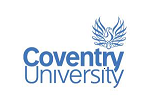 Accredited Courses in Teaching and Academic Practice in HE Personal Details (please use your full name as it appears on your birth certificate or passport as this is how it will appear on awards and cannot be changed at a later date)Contact, Residency and Emergency DetailsExperience of Teaching and/or Leading Learning:Existing Qualifications (include Teaching & Learning qualifications):What are your expectations from participating on this course?Additional Support or Assistance:Do you have a physical or sensory disability which may affect your studies or for which you may require additional support and assistance?  Line Management Support: Ethic Grouping:  Asian or Asian British Indian                Asian or Asian British Bangladeshi      Asian or Asian British Pakistani            Arab                                                           Black or British Black African  Chinese Irish Traveller Mixed White or Asian  White British     English/Welsh/Scottish/Northern Irish Other White   Other Mixed  Other Asian  Other  Rather not sayDeclarationI confirm that, to the best of my knowledge, the information given in this form is correct and complete.  I understand that any offer of a place is made subject to my acceptance of the Rules and Regulations of Coventry University.  I understand these instructions and I agree to abide by the conditions set out. Completing the Application Process and Continuing Professional Development Please ensure your application form is fully completed before returning to us, any missing information will result in a delay in processing your application. Please email the completed form, along with your support letter from your line manager to  acdevunit@coventry.ac.uk.  If you have any questions regarding the application process or enquiries please email acdevunit@coventry.ac.uk or telephone 65 5111.  To find out more about the continuing professional development opportunities for academic staff at Coventry University please visit https://acdev.coventry.domains/ If you haven’t done so already, we would encourage you to book a place on the Academic Staff Induction workshop which is a bespoke provision offered to our academic staff in addition to the University Staff Induction.  Further details can be found at https://acdev.coventry.domains/professional-development/academic-induction Application for:   7010CRB (previously M01ODL)Introduction to Teaching & Learning  in HE (20 credit module) (for Assistant Lecturers, Research Assistants, Hourly-Paid Lecturers, etc. who do not have a substantial teaching role and responsibilities)   PgCert in Academic Practice in Higher Education Accepted for (office use only):   7010CRB (previously M01ODL) Introduction to Teaching & Learning in HE (20 credit module)    PgCert in Academic Practice in Higher EducationName (Last/Family Name)Name (First Name)Job Role (Job Title)TitleProf  Dr  Mr  Mrs  Ms OtherGenderEmployerCoventry University                                 Other                                                          Please specify _______________________________School & FacultyDiscipline/Subject Area:What is your work status? Work Status:  full-time, part-time, hourly-paid,   other (please state):How long have you been employed at Coventry University Group? (CU Group only)Years:                                          Months: Staff ID (CU Group only)Email Addresses: (Please provide CU Group staff email and personal email address) CU Group please use staff email:Personal email address: Have you previously been, or are you currently a student, at Coventry University?   Yes                         No              If yes please provide details and student number if known:Contact Telephone NoOffice: Mobile:  Home:Other:Correspondence AddressPostcode:Home Address (if different to correspondence address)Date of Birth: DD/MM/YYYYNationalityCountry of Permanent ResidenceResidential Category (e.g. UK Citizen), please state below:UK/EU CitizenTier 2 visaTier 4 visaEmergency Details:  In case of an emergency who should we contact both within the University and in the UK?University Contact:  Family / Friend Contact:  Tele Number: Relationship To You: Emergency Contact Address:Postcode: How long have you been practicing in Higher Education?How long have you been practicing in Higher Education?Years:  Status:  Full-time or Part-timeYears:  Status:  Full-time or Part-timeDo you have Module Leadership Responsibility?Do you have Module Leadership Responsibility?  Yes    NoIf yes, list all modules below (title and codes):  Yes    NoIf yes, list all modules below (title and codes):Do you have Course Directorship Responsibility?Do you have Course Directorship Responsibility?  Yes    NoIf yes, list Course(s) below (title and codes):  Yes    NoIf yes, list Course(s) below (title and codes):Professional Body Accreditation (including teaching and learning)Professional Body Accreditation (including teaching and learning)For Nursing and Midwifery Applicants onlyFor Nursing and Midwifery Applicants onlyHave you advised the NMC Route Leader (Kim Craig)  Yes    NoHave you advised the NMC Route Leader (Kim Craig)  Yes    NoDo you have responsibility for teaching and/or supporting student learning?Do you have responsibility for teaching and/or supporting student learning?  Yes    No If yes, list the modules/courses (code and title):  Yes    No If yes, list the modules/courses (code and title):Do you have responsibility for the design and planning of learning activities and/or programmes of study?  Do you have responsibility for the design and planning of learning activities and/or programmes of study?    Yes    No If yes, list the modules/courses (code and title):    Yes    No If yes, list the modules/courses (code and title):  Do you have responsibility for assessing and giving feedback to learners?Do you have responsibility for assessing and giving feedback to learners?  Yes    No If yes, list the modules/courses (code and title):  Yes    No If yes, list the modules/courses (code and title):Academic Practice Commitments (between start and the end of the course)Academic Practice Commitments (between start and the end of the course)What will your commitments be during your study period?  Please state:Teaching level:  UG  PG  Both Course Director…………………….. Module Leader…………………..…. Deliver Module teaching ….….. Designing teaching activities ... Assessment/feedback….………… Designing assessments …………. Research supervision ……………. Other ……………………………………. Please use space below to add detailWhat will your commitments be during your study period?  Please state:Teaching level:  UG  PG  Both Course Director…………………….. Module Leader…………………..…. Deliver Module teaching ….….. Designing teaching activities ... Assessment/feedback….………… Designing assessments …………. Research supervision ……………. Other ……………………………………. Please use space below to add detailPrevious Teaching & Learning RolesPrevious Teaching & Learning RolesPrevious Teaching & Learning RolesPrevious Teaching & Learning RolesInstitutionJob RoleJob RoleDates (From and To)Highest Academic QualificationHighest Academic QualificationDegree                            Masters                           Doctorate                       Degree                            Masters                           Doctorate                       InstitutionQualificationQualificationDates (From and To)ANo disabilityFMental health conditionBSocial/communication impairmentGSpecific learning disabilityCBlind or serious visual impairmentHPhysical impairment or mobility issuesDDeaf or serious hearing impairmentIA disability, or condition not listed hereELong standing illness/ health conditionJTwo or more impairments or disabling medical conditionsMy Physical or Sensory Disability (if applicable):    …………….My Physical or Sensory Disability (if applicable):    …………….My Physical or Sensory Disability (if applicable):    …………….My Physical or Sensory Disability (if applicable):    …………….Do you have any learning support requirements:Do you have any learning support requirements:  Yes    NoIf yes, please indicate the support you require and how we can help:  Yes    NoIf yes, please indicate the support you require and how we can help:Have you spoken with your Head of Department/Line Manager about attending this Course?  Yes    NoSupport Letter from Line Manager/HOD (Please use template provided on https://acdev.orgdev.coventry.domains/accredited-courses/PgC-APHE ) Support Letter Attached:    Yes    NoIf no, when will this be provided?Does the letter confirm that your current Job Role enables you to meet the assessment requirements and the support to be provided in the department/faculty to enable you to meet the assessment requirements and complete the course?    Yes    NoLine Manager Name:  Tele No: Email    SUB PROJECT CODE:Electronic Signature of ApplicantDate of signature